                  AYUNTAMIENTO DE ESCURIAL (CÁCERES)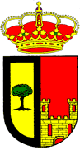 ______________________________________________________________________Plaza de España 1, CP 10133, ESCURIALPROPOSICIÓN ECONÓMICAD/Dª. _______________________________, con domicilio a efectos de notificaciones en __________________________, C/ _______________________, n.º ___, C.P. _________, con DNI n.º ________________, Tlf. ______________, correo electrónico___________________________ (En su caso, en representación de la Entidad ___________________, con CIF n.º ___________), enterado del expediente para el arrendamiento del bien patrimonial (finca rústica), Parcela _____ del Polígono _______, Lote _______, de la Dehesa Boyal de Escurial (Cáceres), mediante concurso, hago constar que conozco el Pliego que sirve de base al contrato y lo acepto íntegramente, tomando parte de la licitación y comprometiéndome a llevar a cabo el objeto del contrato por el importe de _________________ euros anuales.En _______________, a ___ de ____________ de 20__.Firma del licitador/a,Fdo.: ________________________.